对把语义模型当作大横表使用的场景做性能评估作者：霍琦背景在有些分析场景下，用户希望把事实表和维表的数据放在一起，存在于一张物理表中，这种表被称为大横表。在我们的分析平台上，大横表可以包括语义模型、数据仓库元数据，也可以是物理表。这样做的好处是简化数据仓库设计，简化数据模型，对用户屏蔽在数据上的多维概念，方便ETL操作。但是这样做会在多维分析中，造成性能瓶颈。举个例子，如果某个语义模型作为大横表被立方体使用，立方体中的维度和指标都会使用这个语义模型，在解析维度成员、计算聚合值时都会执行这个语义模型的取数。如果这个语义模型的执行时间很长或数据量很大，那么很明显，较长的执行时间会随着使用维度的增加而增加，并最终造成性能问题。由于使用的语义模型无法确定数据量，并且语义模型可能会包含参数，执行的结果集会随着参数的变化而变化，所以暂时不考虑缓存语义模型数据。目前的方案是，在建立分析模型时，对模型做校验，当立方体和维度共用一个语义模型时，如果语义模型的执行时间大于配置中指定的最大时间，或结果集数量大于配置中指定的最大数量，会对用户提示。同时，在性能监控开启时，对这种模型的执行会记录下日志，方便调查性能问题。说明点分析模型评估在设计分析模型时，如下这种情况会造成指标和维度共用一个大横表，即同一个语义模型。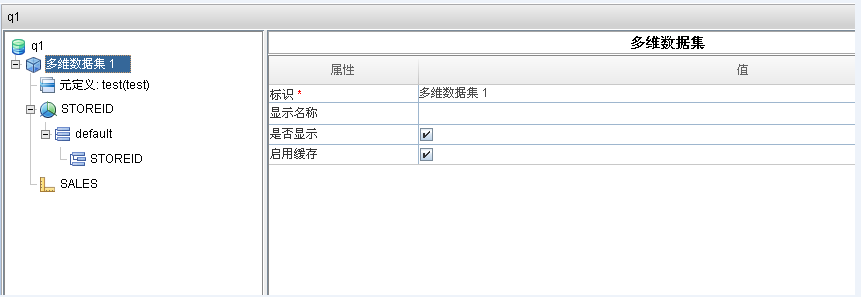 在这种情况下，如果语义模型的执行时间大于配置文件中的最大时间，或者结果集数量大于配置文件中的最大数量，会提示。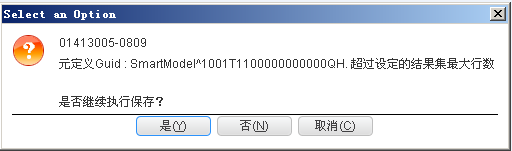 	可以看出，提示了具体的哪个语义模型，会造成性能的问题点描述。	这种情况，可以选择否，重新设计，也可以直接保存。性能监控评估当透视表中引用了上面定义的这种分析模型，在运行时如果发生性能问题，可以打开性能监控查看。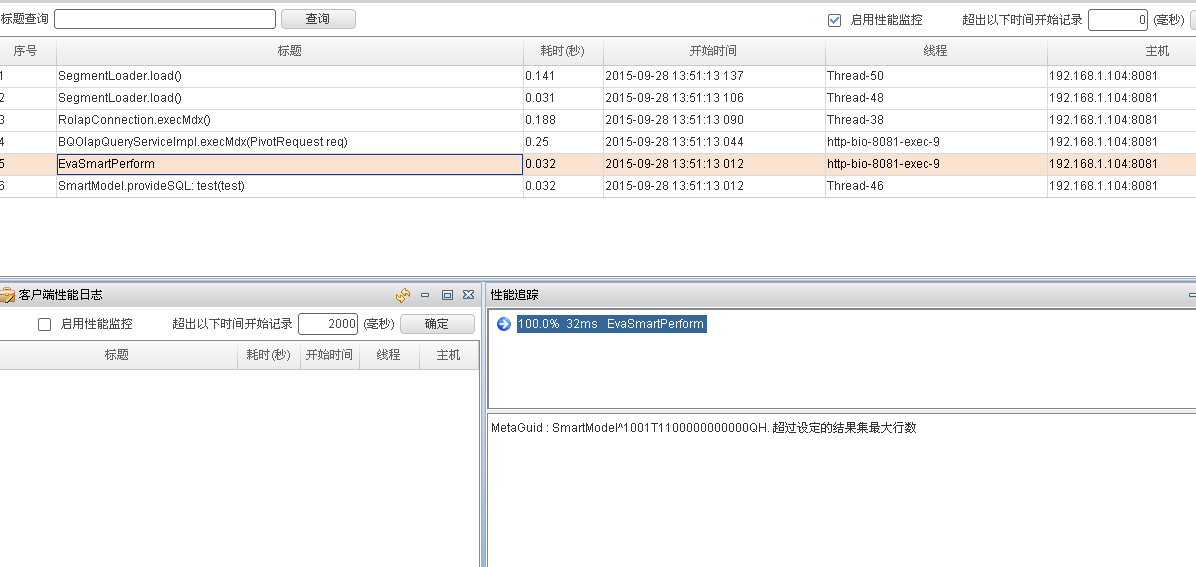 	EvaSmartPerform这行就是做的语义模型性能评估，在性能追踪部分同样可以看到问题描述。需要说明的是，当不打开性能监控时，是不会做性能评估的，所以无需担心会造成性能问题。配置文件上面我们多次提到配置文件中的最大时间和结果集的最大数量，这个配置文件的路径是：/uapHome/resources/ae/olap/olapenv.properties。配置项是：最大执行时间：com.ufida.bi.olapsrv.maxSmartExecTime=3，单位是秒，默认3秒。结果集最大数量：com.ufida.bi.olapsrv.maxSmartResultSize=10000，默认10000行。